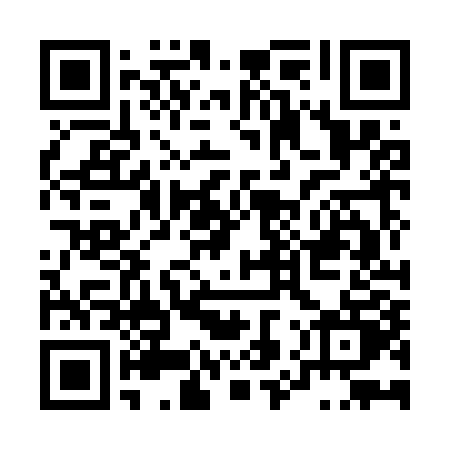 Prayer times for West Worthington, Massachusetts, USAMon 1 Jul 2024 - Wed 31 Jul 2024High Latitude Method: Angle Based RulePrayer Calculation Method: Islamic Society of North AmericaAsar Calculation Method: ShafiPrayer times provided by https://www.salahtimes.comDateDayFajrSunriseDhuhrAsrMaghribIsha1Mon3:355:1912:564:598:3310:172Tue3:355:2012:565:008:3310:173Wed3:365:2012:565:008:3210:164Thu3:375:2112:575:008:3210:165Fri3:385:2112:575:008:3210:156Sat3:395:2212:575:008:3110:147Sun3:405:2312:575:008:3110:148Mon3:415:2312:575:008:3110:139Tue3:425:2412:575:008:3010:1210Wed3:435:2512:575:008:3010:1111Thu3:445:2612:585:008:2910:1112Fri3:455:2612:585:008:2910:1013Sat3:465:2712:585:008:2810:0914Sun3:485:2812:585:008:2710:0815Mon3:495:2912:585:008:2710:0716Tue3:505:3012:584:598:2610:0617Wed3:515:3112:584:598:2510:0418Thu3:535:3112:584:598:2510:0319Fri3:545:3212:584:598:2410:0220Sat3:555:3312:584:598:2310:0121Sun3:575:3412:584:598:229:5922Mon3:585:3512:584:588:219:5823Tue3:595:3612:584:588:209:5724Wed4:015:3712:584:588:209:5525Thu4:025:3812:594:588:199:5426Fri4:045:3912:584:578:189:5327Sat4:055:4012:584:578:179:5128Sun4:075:4112:584:578:159:5029Mon4:085:4212:584:568:149:4830Tue4:095:4312:584:568:139:4631Wed4:115:4412:584:568:129:45